«27» октября 2015 года   Постановление № 10/716В целях реализации требований Федерального закона от 27 июля 2010г. № 210-ФЗ «Об организации предоставления государственных и муниципальных услуг», распоряжения Правительства Республики Коми от 28 февраля 2013г. №63-р «Об утверждении типового (рекомендованного) перечня муниципальных услуг, предоставление которых осуществляется по принципу «одного окна», в том числе в многофункциональных центрах предоставления государственных и муниципальных услуг в Республике Коми», постановления администрации муниципального района «Вуктыл» от 25 января 2013г. № 01/87 «О Порядке разработки и утверждения административных регламентов» администрация муниципального района «Вуктыл» постановляет:1. Утвердить административный регламент предоставления  муниципальной услуги «Прием граждан в общеобразовательные организации» согласно приложению.2. Признать утратившим силу постановление администрации муниципального района «Вуктыл»  от 16 сентября 2011г. №09/921 «Об   утверждении  регламента предоставления услуги по приему в общеобразовательные учреждения муниципального района «Вуктыл».3.  Настоящее постановление подлежит опубликованию (обнародованию).4.  Контроль за исполнением настоящего постановления возложить на заместителя руководителя администрации муниципального района «Вуктыл» Г.Р.Идрисову.Руководитель администрации  муниципального района «Вуктыл» 					         Д.О.Иваненко             УТВЕРЖДЕНпостановлением администрации              муниципального района «Вуктыл»      от «27» октября 2015г.  № 10/ 716      (приложение)АДМИНИСТРАТИВНЫЙ РЕГЛАМЕНТпредоставления муниципальной услуги «Прием граждан в общеобразовательные организации»I. Общие положенияПредмет регулирования административного регламента1.1. Административный регламент предоставления муниципальной услуги «Прием граждан в общеобразовательные организации» (далее - административный регламент), определяет порядок, сроки и последовательность действий (административных процедур) Управления образования муниципального района «Вуктыл» (далее - Управление образования), муниципальных общеобразовательных организаций предоставляющих услугу (далее – Организация), Многофункциональных центров предоставления государственных и муниципальных услуг (далее – МФЦ),  формы контроля за исполнением административного регламента, ответственность должностных лиц Управления образования, Организаций, МФЦ, за несоблюдение ими требований регламентов при выполнении административных процедур (действий), порядок обжалования действий (бездействия) должностного лица, а также принимаемого им решения при приеме в общеобразовательную организацию (далее – муниципальная услуга).Настоящий административный регламент разработан в целях упорядочения административных процедур и административных действий, повышения качества предоставления и доступности муниципальной услуги, устранения избыточных действий и избыточных административных процедур, сокращения количества документов, представляемых заявителями для получения муниципальной услуги, применения новых оптимизированных форм документов, снижения количества взаимодействий заявителей с должностными лицами, сокращения срока предоставления муниципальной услуги, а также сроков исполнения отдельных административных процедур и административных действий в рамках предоставления муниципальной услуги, если это не противоречит законодательству Российской Федерации, Республики Коми, Республики Коми, муниципального района «Вуктыл».Круг заявителей1.2. Заявителями на предоставление муниципальной услуги являются: родители (законные представители) несовершеннолетних граждан;совершеннолетние граждане;иностранные граждане и лица без гражданства. 1.2.1. Право первоочередного предоставления мест в общеобразовательных организациях  независимо от форм собственности на территории Республики Коми предоставляется следующим категориям заявителей: 1)детям военнослужащих по месту жительства их семей;2)детям сотрудников полиции;3)детям сотрудников полиции, погибших (умерших) вследствие увечья или иного повреждения здоровья, полученных в связи с выполнением служебных обязанностей;4)детям сотрудников полиции, умерших вследствие заболевания, полученного в период прохождения службы в полиции;5)детям граждан Российской Федерации, уволенных со службы в полиции вследствие увечья или иного повреждения здоровья, полученных в связи с выполнением служебных обязанностей и исключивших возможность дальнейшего прохождения службы в полиции;6)детям граждан Российской Федерации, умерших в течение 1 года после увольнения со службы в полиции вследствие увечья или иного повреждения здоровья, полученных в связи с выполнением служебных обязанностей, либо вследствие заболевания, полученного в период прохождения службы в полиции, исключивших возможность дальнейшего прохождения службы в полиции;7)детям, находящимся (находившимся) на иждивении сотрудника полиции, гражданина Российской Федерации, указанных в пунктах 2-6 настоящего пункта.1.2.2. От имени заявителя, в целях получения услуги может выступать лицо, имеющее такое право в соответствии с законодательством Российской Федерации, либо в силу наделения его заявителем в порядке, установленном законодательством Российской Федерации, соответствующими полномочиями.Требования к порядку информированияо предоставлении муниципальной услуги1.3. Информация о порядке предоставления муниципальной услуги размещается:            на информационных стендах, расположенных в Управлении образования, Организации, МФЦ;            в электронном виде в информационно-телекоммуникационной сети Интернет (далее – сеть Интернет):             на официальном сайте администрации муниципального района «Вуктыл» (далее – администрация МР «Вуктыл»), Организации, МФЦ;            в федеральной государственной информационной системе «Единый портал государственных и муниципальных услуг (функций)» (http://www.gosuslugi.ru/) и региональной информационной системе «Портал государственных и муниципальных услуг (функций) Республики Коми» (http://pgu.rkomi.ru/) (далее – порталы государственных и муниципальных услуг (функций));           на аппаратно-программных комплексах – Интернет-киоск.Информацию о порядке предоставления муниципальной услуги  можно получить:посредством телефонной связи по номеру Управления образования, Организации, МФЦ, в том числе Центра Технического Обслуживания (далее-ЦТО) (телефон: 8-800-200-8212);посредством факсимильного сообщения;при личном обращении в Управление образования, Организацию, МФЦ;при письменном обращении в Управление образования, Организацию, МФЦ,  в том числе по электронной почте;путем публичного информирования.Информация о порядке предоставления муниципальной услуги должна содержать:сведения о порядке предоставления муниципальной услуги;категории получателей муниципальной услуги;адрес Управления образования, Организации, МФЦ для приема документов, необходимых для предоставления муниципальной услуги, режим работы Управления образования, Организации,  МФЦ; порядок передачи результата заявителю;сведения, которые необходимо указать в заявлении о предоставлении муниципальной услуги;перечень документов, необходимых для предоставления муниципальной услуги (в том числе с разделением таких документов на документы, которые заявитель обязан предоставить самостоятельно, и документы, которые заявитель вправе предоставить по собственной инициативе);срок предоставления муниципальной услуги;сведения о порядке обжалования действий (бездействия) и решений должностных лиц.Консультации по процедуре предоставления муниципальной услуги осуществляются специалистами  Управления образования,  Организации, МФЦ, в том числе ЦТО, в соответствии с должностными инструкциями.При ответах на телефонные звонки и личные обращения специалисты Управления образования, Организации, МФЦ, в том числе ЦТО, ответственные за информирование, подробно, четко и в вежливой форме информируют обратившихся заявителей по интересующим их вопросам.Устное информирование каждого обратившегося за информацией заявителя осуществляется не более 15 минут.В случае если для подготовки ответа на устное обращение требуется более продолжительное время, специалист Управления образования, Организации, МФЦ, ответственный за информирование, предлагает заинтересованным лицам перезвонить в определенный день и в определенное время. К назначенному сроку ответ по вопросам заявителей должен быть подготовлен. В случае необходимости ответ готовится при взаимодействии  Управления образования, Организации и МФЦ.В случае если предоставление информации, необходимой заявителю, не представляется возможным посредством телефона, специалист Управления образования,  Организации, МФЦ, принявший телефонный звонок, разъясняет заявителю право обратиться с письменным обращением в Управление образования,  Организацию, МФЦ и требования к оформлению обращения.Ответ на письменное обращение, поступившее в Управление образования,  Организацию, МФЦ  направляется заявителю в срок, не превышающий 30 календарных дней со дня регистрации обращения.Письменный ответ на обращение должен содержать фамилию и номер телефона исполнителя и направляется по почтовому адресу или адресу электронной почты,  указанному в обращении.В случае, если в письменном обращении не указана фамилия заявителя, направившего обращение и почтовый адрес, по которому должен быть направлен ответ, ответ на обращение не дается.Публичное информирование о порядке предоставления муниципальной услуги осуществляется посредством размещения соответствующей информации в средствах массовой информации, в том числе в периодическом информационном бюллетене  Совета и администрации МР «Вуктыл»  «Информационный вестник Совета и администрации муниципального района «Вуктыл», на официальных сайтах администрации МР «Вуктыл», Организации и МФЦ.Прием документов, необходимых для предоставления муниципальной услуги, осуществляется в Управлении Образования, Организации, МФЦ.Информация о справочных телефонах, адресах электронной почты, адресах местонахождения, режиме работы и приеме заявителей в Управлении образования, Организации, МФЦ содержится в приложении 1 к настоящему административному регламенту.2. Стандарт предоставления муниципальной услугиНаименование муниципальной услуги2.1. Наименование муниципальной услуги: «Прием граждан в общеобразовательные организации».Наименование органа, предоставляющего муниципальную услугу2.2.1. Ответственным за предоставление муниципальной услуги является Управление образования.2.2.2. Непосредственное предоставление муниципальной услуги осуществляет Организация.Органы и организации, участвующие в предоставлении муниципальной услуги, обращение в которые необходимо для предоставления муниципальной услуги2.3. Органы и организации, участвующие в предоставлении муниципальной услуги, обращение в которые необходимо для предоставления муниципальной услуги:2.3.1. МФЦ – в части приема и регистрации документов у заявителя, запроса недостающих документов, находящихся в распоряжении органов государственной власти, органов местного самоуправления и подведомственных этим органам организаций, выдачи результата предоставления муниципальной услуги;2.3.2. Управление образования, Организация – в части приема и регистрации документов у заявителя,  принятия решения, выдачи результата предоставления услуги.2.3.3. Управление образования, МФЦ, Организация не вправе требовать от заявителя:представления документов и информации или осуществления действий, представление или осуществление которых не предусмотрено нормативными правовыми актами, регулирующими отношения, возникающие в связи с предоставлением муниципальной услуги; представления документов и информации, в том числе подтверждающих внесение заявителем платы за предоставление муниципальной услуги, которые находятся в распоряжении органов, предоставляющих муниципальные услуги, государственных органов, иных органов местного самоуправления либо подведомственных государственным органам или органам местного самоуправления организаций в соответствии с нормативными правовыми актами Российской Федерации, нормативными правовыми актами Республики Коми, муниципальными правовыми актами, за исключением документов, включенных в определенный частью 6 статьи 7 Федерального закона от 27 июля 2010 г. № 210-ФЗ «Об организации предоставления государственных и муниципальных услуг» перечень документов. Заявитель вправе представить указанные документы и информацию по собственной инициативе; осуществления действий, в том числе согласований, необходимых для получения муниципальной услуги и связанных с обращением в государственные органы, иные органы местного самоуправления, организации, за исключением получения услуг и получения документов и информации, предоставляемых в результате предоставления таких услуг, включенных в перечни, указанные в части 1 статьи 9 Федерального закона от 27 июля 2010 г. № 210-ФЗ «Об организации предоставления государственных и муниципальных услуг», и получения документов и информации, предоставляемых в результате предоставления таких услуг.Результат предоставления муниципальной услуги2.4. Результатом предоставления муниципальной услуги является:решение о зачислении в общеобразовательную  организацию;отказ в приеме в общеобразовательную организацию.Срок предоставления муниципальной услуги2.5.Срок предоставления муниципальной услуги составляет:услуга предоставляется в течение 7 рабочих дней, при поступлении заявления на начало учебного года, 1 рабочего дня при поступлении заявления в течение учебного года.Правовые основания для предоставления муниципальной услуги2.6.Предоставление муниципальной услуги осуществляется в соответствии со следующими нормативными правовыми актами:1)Конвенцией о правах ребенка, одобренной Генеральной Ассамблеей ООН 20.11. 1989  («Сборник международных договоров СССР», выпуск XLVI, 1993г.);2)Конституцией Российской Федерации (принята всенародным голосованием 12.12.1993) («Российская газета», 25.12.1993);3)Федеральным законом от 6.10.1999  № 184-ФЗ «Об общих принципах организации законодательных (представительных) и исполнительных органов государственной власти субъектов Российской Федерации» («Российская газета», 19.10.1999);           4)Федеральным законом от 6.10.2003 № 131-ФЗ «Об общих принципах организации местного самоуправления в Российской Федерации» («Российская газета»,  19.10.1999);5)Федеральным законом от 27.07.2010 № 210-ФЗ «Об организации предоставления государственных и муниципальных услуг» («Собрание законодательства Российской Федерации», 30.07.2010 г.); 6)Федеральным законом от 29.12.2012  № 237-ФЗ «Об образовании в Российской Федерации» («Собрание законодательства Российской Федерации», 31.12.2015 №53 (ч.1) ст. 7598);7)Федеральным законом от 24.06.1999  № 120-ФЗ «Об основах системы профилактики безнадзорности и правонарушений несовершеннолетних» («Российская газета», 30.06.1999);8)Федеральным законом от 31.05.2002  № 62-ФЗ «О гражданстве Российской Федерации» («Российская газета», 05.06.2002г.);9)Федеральным законом от 19.02.1993  № 4528-1 «О беженцах» («Российская газета», 03.06. 1997);10)Федеральным Законом от 27.05.1998  № 76-ФЗ «О статусе военнослужащих» («Собрание законодательства Российской Федерации», 1998,  № 22, ст. 2331);11)Федеральный закон от 07.02.2011  № 3-ФЗ «О полиции» («Собрание законодательства Российской Федерации», 14.02. 2011, № 7, ст. 900);12)Федеральным законом от 25.07.2002 № 115-ФЗ «О правовом положении иностранных граждан в Российской Федерации» («Российская газета», №140, 31.07.2002); 13) Федеральным законом от 24.07.1998  № 124 –ФЗ «Об основных гарантиях прав ребенка в Российской Федерации» («Российская газета», 05.08.1998г.);14) Федеральным законом от 06.04.2011  № 63-ФЗ «Об электронной подписи»  («Российская газета», 08.04.2011);      15)Федеральным законом от 27.07.2006 № 152-ФЗ «О персональных данных» («Российская газета», № 165, 29.07.2006)      16)Федеральным законом от 01.12.2014 №419-ФЗ «О внесении изменений в отдельные законодательные акты Российской Федерации по вопросам социальной защиты инвалидов в связи ратификацией Конвенции о правах инвалидов»     17)Законом Российской Федерации от 19.02.1993 №4530-1 «О вынужденных переселенцах» (Ведомости СНД и ВС, 1993, №12, ст.427);          18)постановлением Правительства Российской Федерации от 03.11.1994  № 1237 «Об утверждении Типового положения о вечернем (сменном) общеобразовательном учреждении» («Собрание законодательства Российской Федерации», 1994, № 29, ст.3050);  19)постановлением Правительства Российской Федерации от 19.03. 2001  № 196 «Об утверждении Типового положения об общеобразовательном учреждении»  («Собрание законодательства Российской Федерации», 2001, № 13, ст.1252);           20)постановлением  Правительства Российской Федерации от 12.03. 1997  № 288 «Об утверждении типового положения о специальном (коррекционном) образовательном учреждении для обучающихся, воспитанников с ограниченными возможностями здоровья» («Российская газета», 27.03.1997); 21)постановлением Главного государственного санитарного врача Российской Федерации от 29.12.2010  № 189 «Об утверждении САНПИН 2.4.2.2821-10 «Санитарно-эпидемиологические требования к условиям и организации обучения в общеобразовательных учреждениях» («Российская газета», № 54, 16.03.2011); 22)приказом Министерства образования и науки Российской Федерации от 22.01.2014 № 32 «Об утверждении Порядка приема граждан на обучение по образовательным программам начального общего, основного общего и среднего общего образования» («Российская газета», № 83, 11.04.2014);23)Конституцией Республики Коми (принята Верховным Советом Республики Коми 17.02.1994)  («Ведомости Верховного Совета Республики Коми», 1994, № 2, ст. 21);24)постановлением Правительства Республики Коми от 15.03.2007 № 39 «О Порядке первоочередного предоставления детям сотрудников милиции по месту жительства их семей мест в общеобразовательных и дошкольных образовательных учреждениях и летних оздоровительных лагерях независимо от форм собственности» («Ведомости нормативных актов органов государственной власти Республики Коми», 24.08.2007, № 8, ст. 4970);25)уставами Организаций;26)постановлением администрации МР «Вуктыл» от 08.02.2013 №02/134 «Положение об особенностях подачи и рассмотрения жалоб на решения и действия (бездействие) администрации муниципального района «Вуктыл», должностных лиц администрации муниципального района «Вуктыл» при предоставлении муниципальных услуг» («Информационный вестник Совета и администрации муниципального района  «Вуктыл», № 6, 2013);27)постановлением администрации МР «Вуктыл» от 25.01.2013 № 01/87 «О Порядке разработки и утверждения административных регламентов»;28)Уставом муниципального автономного учреждения «Многофункциональный центр предоставления государственных и муниципальных услуг» муниципального района «Вуктыл», утверждённого постановлением администрации муниципального района «Вуктыл» от 24.03. 2015 №03/245.Исчерпывающий перечень документов (информации), необходимых в соответствии с законодательными или иными нормативными правовыми актами для предоставления муниципальной услуги, которые заявитель должен представить самостоятельно2.7.В целях получения муниципальной услуги заявитель предъявляет документ, удостоверяющий его личность. Если от имени заявителя выступает лицо, имеющее право в соответствии с законодательством Российской Федерации от 27.07.2010 №210-ФЗ (ред. от 13.07.2015 «Об организации предоставления государственных и муниципальных услуг», либо в силу наделения его полномочиями заявителя (получателя) в порядке, установленном законодательством Российской Федерации,  предъявляется документ, удостоверяющий личность указанного лица, и документ, подтверждающий соответствующие полномочия. Для получения муниципальной услуги заявитель подает в Управление образования, Организацию, МФЦ заявление о предоставлении муниципальной услуги по рекомендуемой форме, приведенной в приложении  II  к настоящему административному регламенту и следующий перечень документов, необходимых для получения муниципальной услуги при приеме в первый класс:оригинал свидетельства о рождении ребенка либо заверенную в установленном порядке копию документа, подтверждающего родство заявителя (или законность представления прав обучающегося).документ, удостоверяющий личность заявителя - для заявителей старше 14 лет;оригинал свидетельства о регистрации ребенка по месту жительства или свидетельства о регистрации ребенка по месту пребывания на закрепленной территории для лиц, закрепленных за территорией данной общеобразовательной организации;документ, подтверждающий право заявителя на пребывание в Российской Федерации, для лиц являющихся иностранными гражданами или лицами без гражданства и не зарегистрированными на закрепленной территории;Иностранные граждане и лица без гражданства все документы представляют на русском языке или вместе с заверенным в установленном порядке переводом на русский язык.2.7.1.Дополнительный перечень документов, необходимых для получения муниципальной услуги:личное дело обучающегося, выданное общеобразовательной организацией, в котором он обучался ранее (при приеме в первый класс в течение учебного года или во второй и последующий классы);документ государственного образца об основном общем образовании (при приеме в 10, 11(12) классы).2.7.2. Для получения в первоочередном порядке мест для заявителей, имеющих на это право в соответствии с законодательством, необходимо представить   следующие документы:1) заявление о первоочередном предоставлении места;2) справку (или иной документ), подтверждающий факт:прохождения военной службы;службы родителя ребенка в полиции;гибели (смерти) сотрудника полиции в связи с осуществлением им служебной деятельности;смерти сотрудника полиции до истечения 1 года после увольнения со службы вследствие ранения (контузии), заболевания, полученных в период прохождения службы;получения сотрудником полиции в связи с осуществлением служебной деятельности телесных повреждений, исключающих для него возможность дальнейшего прохождения службы.Документы, указанные в пунктах 2.7, 2.7.1, 2.7.2 раздела II настоящего административного регламента, заявитель предоставляет самостоятельно. От имени заявителя заявление о предоставлении муниципальной услуги могут подавать родители (законные представители) несовершеннолетних граждан, а также несовершеннолетние граждане, достигшие 14-летнего возраста.2.7.3.Документы, необходимые для предоставления муниципальной услуги, предоставляются заявителем следующими способами:лично;	посредством  почтового  отправления;через порталы государственных и муниципальных услуг (функций);через МФЦ;посредством аппаратно-программных комплексов – Интернет-киосков с использованием универсальной электронной карты.2.7.4. Варианты предоставления документов:при личном обращении заявитель предоставляет оригиналы документов;при направлении заявления   и документов, указанных в пунктах 2.7, 2.7.1, 2.7.2 раздела II настоящего административного регламента  через отделение почтовой связи, удостоверение верности копий документов и свидетельствование подлинности подписи заявителя на заявлении  осуществляется в порядке, установленном федеральным законодательством;заявление и документы, необходимые для предоставления муниципальной услуги могут быть представлены заявителем в форме электронных документов, заверенных электронной подписью, с использованием универсальной электронной карты посредством использования  аппаратно-программных комплексов – Интернет-киосков, информационно-коммуникационных сетей общего пользования, в том числе сети «Интернет», включая порталы государственных и муниципальных услуг (функций);при обращении за муниципальной услугой через МФЦ предоставляются оригиналы документов.Исчерпывающий перечень документов (информации), необходимых в соответствии с законодательными или иными нормативными правовыми актами для предоставления муниципальной услуги, которые заявитель вправе представить по собственной инициативе, так как они подлежат получению в рамках межведомственного информационного взаимодействия2.8. Документы, необходимые в соответствии с нормативными правовыми актами для предоставления муниципальной услуги, которые подлежат получению в рамках межведомственного информационного взаимодействия, отсутствуют.Исчерпывающий перечень оснований для отказа в приеме документов, необходимых для предоставления муниципальной услуги2.9. Оснований для отказа в приеме документов, необходимых для предоставления муниципальной услуги законодательством не предусмотрено.Исчерпывающий перечень оснований для приостановленияили отказа в предоставлении муниципальной услуги2.10. Приостановление предоставления муниципальной услуги не предусмотрено.2.11. В предоставлении муниципальной услуги может быть отказано в случаях:1) заявителем не представлены или представлены не в полном комплекте документы, отнесенные к необходимым и обязательным в целях получения муниципальной услуги;2) заявление подано лицом, не являющим надлежащим заявителем (его представителем или законным представителем);3)  на момент подачи заявления в общеобразовательной организации отсутствуют свободные места.После устранения оснований для отказа в предоставлении муниципальной услуги в случаях, предусмотренных пунктом 2.11 раздела II настоящего административного регламента, заявитель вправе обратиться повторно за получением муниципальной услуги.Перечень услуг, которые являются необходимыми и обязательными для предоставления муниципальной услуги, в том числе сведения о документе (документах), выдаваемом (выдаваемых) организациями, участвующими в предоставлении муниципальной услуги2.12. Услуги, необходимые и обязательные для предоставления муниципальной услуги, отсутствуют.Порядок, размер и основания взиманиягосударственной пошлины или иной платы,взимаемой за предоставление муниципальной услуги2.13. Муниципальная услуга предоставляется бесплатно.Порядок, размер и основания взимания платы за предоставление услуг, которые являются необходимыми и обязательными для предоставления муниципальной услуги, включая информацию о методике расчета такой платы2.14. Услуги, необходимые и обязательные для предоставления муниципальной услуги, отсутствуют. Максимальный срок ожидания в очереди при подаче запросао предоставлении муниципальной услуги и при получениирезультата предоставления муниципальной услуги2.15. Максимальный срок ожидания в очереди при подаче заявления о предоставлении муниципальной услуги и при получении результата предоставления муниципальной услуги, в том числе через МФЦ составляет не более 15 минут.Срок регистрации запроса заявителя о предоставлении муниципальной услуги2.16. Заявление и прилагаемые к нему документы регистрируются в день их поступления.Требования к помещениям, в которых предоставляютсямуниципальные услуги, к местам  ожидания и приема заявителей,размещению и оформлению визуальной,текстовой и мультимедийной информациио порядке предоставления муниципальной услуги2.17. Здание (помещение) Управления образования, Организации оборудуется информационной табличкой (вывеской) с указанием полного наименования.Прием заявителей осуществляется непосредственно в помещениях, предназначенных для предоставления муниципальной услуги, которые должны быть оборудованы сидячими местами и обеспечены канцелярскими принадлежностями.Места ожидания должны быть оборудованы сидячими местами для посетителей. Количество  мест  ожидания определяется исходя из фактической нагрузки и возможностей для их размещения в здании, но не менее 3-х мест. В местах предоставления муниципальной услуги предусматривается оборудование доступных мест общественного пользования (туалетов) и хранения верхней одежды посетителей.Места для заполнения заявлений о предоставлении муниципальной услуги оснащаются столами, стульями, канцелярскими принадлежностями, располагаются в непосредственной близости от информационного стенда с образцами их заполнения и перечнем документов, необходимых для предоставления муниципальной услуги. Информационные стенды должны содержать:сведения о местонахождении, контактных телефонах, графике (режиме) работы органа (организации), осуществляющего предоставление муниципальной услуги;         контактную информацию (телефон, адрес электронной почты, номер кабинета) специалистов, ответственных за прием документов;контактную информацию (телефон, адрес электронной почты) специалистов, ответственных за информирование; информацию по вопросам предоставления муниципальной услуги (по перечню документов, необходимых для предоставления муниципальной услуги, по времени приема и выдачи документов, по порядку обжалования действий (бездействия) и решений, осуществляемых и принимаемых в ходе предоставления муниципальной услуги).Рабочие места уполномоченных должностных лиц, ответственных за предоставление муниципальной услуги, оборудуются компьютерами и оргтехникой, позволяющей организовать исполнение муниципальной услуги в полном объеме. 2.18.Требования к помещениям МФЦ, в которых предоставляются государственные и муниципальные услуги. 2.18.1. Для организации взаимодействия с заявителями помещение МФЦ делится на следующие функциональные секторы (зоны):а) сектор информирования и ожидания;б) сектор приема заявителей.Сектор информирования и ожидания включает в себя:а) информационные стенды, содержащие актуальную и исчерпывающую информацию, необходимую для получения государственных и муниципальных услуг, в том числе:перечень государственных и муниципальных услуг, предоставление которых организовано в МФЦ;сроки предоставления государственных и муниципальных услуг;размеры государственной пошлины и иных платежей, уплачиваемых заявителем при получении государственных и муниципальных услуг, порядок их уплаты;информацию о дополнительных (сопутствующих) услугах, а также об услугах, необходимых и обязательных для предоставления государственных и муниципальных услуг, размерах и порядке их оплаты;порядок обжалования действий (бездействия), а также решений органов, предоставляющих государственные услуги, и органов, предоставляющих муниципальные услуги, государственных и муниципальных служащих, МФЦ, работников МФЦ;информацию о предусмотренной законодательством Российской Федерации ответственности должностных лиц органов, предоставляющих государственные услуги, должностных лиц органов, предоставляющих муниципальные услуги, работников МФЦ, работников организаций, привлекаемых к реализации функций МФЦ в соответствии с частью 1.1 статьи 16 Федерального закона от 27.07.2010 № 210-ФЗ «Об организации предоставления государственных и муниципальных услуг» и положениями пунктов 29 - 31 Правил организации деятельности многофункциональных центров предоставления государственных и муниципальных услуг, утвержденных постановлением  Правительства Российской Федерации  от 22.12.2012 № 1376, за нарушение порядка предоставления государственных и муниципальных услуг;информацию о порядке возмещения вреда, причиненного заявителю в результате ненадлежащего исполнения либо неисполнения МФЦ или его работниками, а также привлекаемыми организациями или их работниками обязанностей, предусмотренных законодательством Российской Федерации;режим работы и адреса иных МФЦ и привлекаемых организаций, находящихся на территории субъекта Российской Федерации;иную информацию, необходимую для получения государственной и муниципальной услуги;б) не менее одного окна (иного специально оборудованного рабочего места), предназначенного для информирования заявителей о порядке предоставления государственных и муниципальных услуг, о ходе рассмотрения запросов о предоставлении государственных и муниципальных услуг, а также для предоставления иной информации, в том числе указанной в подпункте «а» настоящего пункта;в) программно-аппаратный комплекс, обеспечивающий доступ заявителей к порталам государственных и муниципальных услуг (функций), а также к информации о государственных и муниципальных услугах, предоставляемых в МФЦ;г) стулья, кресельные секции, скамьи (банкетки) и столы (стойки) для оформления документов с размещением на них форм (бланков) документов, необходимых для получения муниципальных услуг;д) электронную систему управления очередью, предназначенную для:регистрации заявителя в очереди;учета заявителей в очереди, управления отдельными очередями в зависимости от видов услуг;отображение статуса очереди;автоматического перенаправления заявителя в очередь на обслуживание к следующему работнику МФЦ;формирования отчетов о посещаемости МФЦ, количестве заявителей, очередях, среднем времени ожидания (обслуживания) и о загруженности работников.Сектор приема заявителей, оборудованный окнами для приема и выдачи документов, оформляется информационными табличками с указанием номера окна, фамилии, имени, отчества (при наличии) и должности работника МФЦ, осуществляющего прием и выдачу документов.Здание (помещение) МФЦ оборудуется информационной табличкой (вывеской), содержащей полное наименование МФЦ, а также информацию о режиме его работы.Вход в здание (помещение) МФЦ и выход из него оборудуются соответствующими указателями с автономными источниками бесперебойного питания, а также лестницами с поручнями и пандусами для передвижения детских и инвалидных колясок в соответствии с требованиями Федерального закона от 30.12.2009 № 384-ФЗ «Технический регламент о безопасности зданий и сооружений».Помещения МФЦ, предназначенные для работы с заявителями, располагаются на нижних этажах здания и имеют отдельный вход. В случае расположения МФЦ на 2 этаже и выше здание оснащается лифтом, эскалатором или иными автоматическими подъемными устройствами, в том числе для инвалидов.В МФЦ организуется бесплатный туалет для посетителей, в том числе туалет, предназначенный для инвалидов.На территории, прилегающей к МФЦ, располагается бесплатная парковка для автомобильного транспорта посетителей, в том числе предусматривающая места для специальных автотранспортных средств инвалидов.Помещения МФЦ в соответствии с законодательством Российской Федерации должны отвечать требованиям пожарной, санитарно-эпидемиологической безопасности, а также должны быть оборудованы средствами пожаротушения и оповещения о возникновении чрезвычайной ситуации, системой кондиционирования воздуха, иными средствами, обеспечивающими безопасность и комфортное пребывание заявителей.Показатели доступности и качества муниципальных услуг2.19. Показатели доступности и качества муниципальной  услуги представлены в следующей таблице:Иные требования, в том числе учитывающие особенности предоставления муниципальной услуги в многофункциональных центрах предоставления государственных и муниципальных услуг и особенности предоставления муниципальной услуги в электронной форме2.20. Сведения о предоставлении муниципальной услуги и форма запроса для предоставления муниципальной  услуги находится на официальном сайте администрации МР «Вуктыл» (www.vuktyl.com), Организаций (приложение 1настоящего административного рагламента) и порталах государственных и муниципальных услуг (функций).Предоставление муниципальной услуги посредством порталов государственных и муниципальных услуг (функций) осуществляется путем заполнения  интерактивных форм заявлений о  предоставлении  услуги и  документов, необходимых для получения  услуги.           Требования к электронным документам и электронным копиям документов, предоставляемым через порталы государственных и муниципальных услуг (функций): 1) Допустимыми расширениями прикрепляемых электронных образов являются: файлы архивов (*.zip); файлы текстовых документов (*.doc, *docx, *.txt, *.rtf); файлы электронных таблиц (*.xls, *.xlsx); файлы графических изображений (*.jpg, *.pdf, *.tiff); файлы передачи геоинформационных данных (*.mid, *.mif).2) документы в формате Adobe PDF должны быть отсканированы в черно-белом либо сером цвете, обеспечивающем сохранение всех аутентичных признаков подлинности (качество - не менее 150 точек на дюйм); 3) каждый отдельный документ должен быть отсканирован и загружен в систему подачи документов в виде отдельного файла. Количество файлов должно соответствовать количеству документов, представляемых через порталы государственных и муниципальных  услуг (функций), а наименование файлов должно позволять идентифицировать документ и количество страниц в документе; 4) файлы, предоставляемые через порталы государственных и муниципальных  услуг (функций),  не должны содержать вирусов и вредоносных программ.Предоставление муниципальной услуги через МФЦ осуществляется по принципу «одного окна», в соответствии с которым предоставление муниципальной услуги осуществляется после однократного обращения заявителя с соответствующим запросом, а взаимодействие МФЦ с Управлением образования  осуществляется без участия заявителя в соответствии с нормативными правовыми актами, порядком и сроками, установленными соглашением о взаимодействии между МФЦ и Управлением образования.Запрос о предоставлении муниципальной услуги подается заявителем через МФЦ лично.В МФЦ обеспечиваются:а) функционирование автоматизированной информационной системы МФЦ;б) бесплатный доступ заявителей к порталам государственных и муниципальных услуг (функций).Заявитель имеет возможность получения сведений о ходе рассмотрения запроса, поданного в электронной форме с использованием порталов государственных и муниципальных услуг (функций), а также возможность получения результатов предоставления услуги в электронной форме.III. Состав, последовательность и сроки выполнения административных процедур, требования к  их выполнению3.1. Предоставление муниципальной услуги включает в себя следующие административные процедуры:1) прием и регистрация  заявлений о предоставлении муниципальной услуги; 2) принятие Организацией решения о зачислении или решения об отказе в зачислении;3) выдача заявителю результата предоставления муниципальной услуги.Основанием для начала предоставления муниципальной услуги служит поступившее заявление о предоставлении муниципальной услуги.Блок-схема предоставления муниципальной услуги приведена в приложении  3 к настоящему административному регламенту.Прием и рассмотрение  заявлений о предоставлении муниципальной услуги3.2. Основанием для начала исполнения административной процедуры является обращение заявителя в Управление образования,  Организацию, МФЦ о предоставлении муниципальной услуги.Обращение заявителя  может осуществляться в очной и заочной форме путем подачи заявления и иных документов.Очная форма подачи документов – подача заявления и иных документов при личном приеме, в порядке общей очереди, в приемные часы или по предварительной записи. При очной форме подачи документов заявитель подает заявление и документы, указанные в пункте 2.7 раздела II настоящего административного регламента,  в бумажном виде, то есть документы установленной формы, сформированные на бумажном носителе.Заочная форма подачи документов – направление заявления о предоставлении муниципальной услуги и иных документов по почте, через  Порталы государственных и муниципальных услуг (функций).При заочной форме подачи документов заявитель может направить заявление и документы, указанные в пункте 2.7  административного регламента, в бумажном виде, в виде копий документов на бумажном носителе, электронном виде (то есть посредством направления электронного документа, подписанного электронной подписью). Направление заявления и документов, указанных в пункте 2.7 раздела II настоящего административного регламента, в бумажном виде осуществляется по почте, заказным письмом.В МФЦ предусмотрена только очная форма подачи документов.При направлении пакета документов по почте, днем получения заявления является день получения письма Управлением образования,  Организацией.Направление заявления и документов, указанных в пункте 2.7 раздела  II настоящего административного регламента, в электронном виде осуществляется посредством отправления указанных документов в электронном виде через личный кабинет порталов государственных и муниципальных услуг (функций).Обращение заявителей за предоставлением муниципальной услуги с использованием универсальной электронной карты осуществляется через порталы государственных и муниципальных услуг (функций) и посредством аппаратно-программных комплексов – Интернет-киосков. Идентификация заявителя обеспечивается электронным идентификационным приложением с использованием соответствующего сервиса единой системы идентификации и аутентификации.При направлении пакета документов через порталы государственных и муниципальных услуг (функций) в электронном виде, днем получения заявления является день регистрации заявления на порталах государственных и муниципальных услуг (функций).Электронное сообщение, отправленное через личный кабинет порталов государственных и муниципальных услуг (функций), идентифицирует заявителя, является подтверждением выражения им своей воли. При очной форме подачи документов, заявление о предоставлении муниципальной услуги может быть оформлено заявителем в ходе приема, либо оформлено заранее и приложено к комплекту документов. По просьбе обратившегося лица, заявление может быть оформлено специалистом Управления образования, Организации,  МФЦ,  ответственным за прием документов, с использованием программных средств. В этом случае заявитель собственноручно вписывает в заявление свою фамилию, имя и отчество, ставит дату и подпись.В случае заполнения заявления специалистом МФЦ в электронном виде, заявитель заверяет его электронной подписью с использованием универсальной электронной карты. Специалист, ответственный за прием документов, осуществляет следующие действия в ходе приема заявителя:устанавливает предмет обращения, проверяет документ, удостоверяющий личность;проверяет полномочия заявителя;проверяет наличие всех документов, необходимых для предоставления муниципальной услуги, которые заявитель обязан предоставить самостоятельно в соответствии с пунктом 2.7 раздела II настоящего  административного регламента;проверяет соответствие представленных документов требованиям, удостоверяясь, что:документы в установленных законодательством случаях нотариально удостоверены, скреплены печатями, имеют надлежащие подписи сторон или определенных законодательством должностных лиц;тексты документов написаны разборчиво, наименования юридических лиц - без сокращения, с указанием их мест нахождения;фамилии, имена и отчества физических лиц, контактные телефоны, адреса их мест жительства написаны полностью;в документах нет подчисток, приписок, зачеркнутых слов и иных неоговоренных исправлений;документы не исполнены карандашом;документы не имеют серьезных повреждений, наличие которых не позволяет однозначно истолковать их содержание;принимает решение о приеме у заявителя представленных документов;выдает заявителю уведомление с описью представленных документов и указанием даты их принятия, подтверждающее принятие документов (отказ в принятии документов), регистрирует принятое заявление и документы либо отказ в принятии документов;при необходимости изготавливает копии представленных заявителем документов, выполняет на них надпись об их соответствии подлинным экземплярам, заверяет своей подписью с указанием фамилии и инициалов.При установлении фактов отсутствия необходимых документов, несоответствия представленных документов требованиям, указанным в настоящем административном регламенте, специалист, ответственный за прием документов, уведомляет заявителя о наличии препятствий для предоставления муниципальной услуги, объясняет заявителю содержание выявленных недостатков в представленных документах и предлагает принять меры по их устранению.При отсутствии у заявителя заполненного заявления или неправильном его заполнении специалист, ответственный за прием документов, помогает заявителю заполнить заявление.По итогам исполнения административной процедуры по приему документов специалист, ответственный за прием документов, формирует комплект документов (дело) и передает его специалисту, ответственному за межведомственное взаимодействие.Если заявитель обратился заочно, специалист, ответственный за прием документов: регистрирует его под индивидуальным порядковым номером в день поступления документов, в том числе через порталы государственных и муниципальных услуг (функций);проверяет правильность оформления заявления, при поступлении заявления по почте и правильность оформления иных документов, поступивших от заявителя;проверяет представленные документы на предмет комплектности;отправляет заявителю уведомление с описью принятых документов и указанием даты их принятия, подтверждающее принятие документов (отказ в принятии документов).Уведомление направляется заявителю не позднее дня, следующего за днем поступления заявления и документов, способом, который использовал заявитель при заочном обращении (по почте, в электронном сообщении).Максимальный срок исполнения административной процедуры составляет не более 15 минут. Результатом административной процедуры является прием и регистрация документов, представленных заявителем, либо уведомление заявителя о необходимости переоформления представленного заявления (исправлении или доукомплектовании документов), либо передача зарегистрированного комплекта документов специалисту Управления образования, Организации, ответственному за принятие решения о предоставлении услуги, для принятия решения о предоставлении муниципальной услуги.Принятие Управлением  образования, Организацией решения о зачислении или решения об отказе в зачислении3.3. Основанием для начала исполнения административной процедуры является передача специалисту Организации, ответственному за принятие решения о предоставлении услуги, полного комплекта документов, необходимых для принятия решения.Специалист  Организации, ответственный за принятие решения о предоставлении услуги, в течение 1 рабочего дня осуществляет проверку комплекта документов.Специалист  Организации, ответственный за принятие решения о предоставлении услуги, проверяет комплект документов на предмет наличия всех документов, необходимых для представления муниципальной услуги и соответствия указанных документов установленным требованиям.При рассмотрении комплекта документов для предоставления муниципальной услуги, специалист  Организации, ответственный за принятие решения о предоставлении услуги, устанавливает соответствие получателя муниципальной услуги критериям, необходимым для предоставления муниципальной услуги, а также наличие оснований для отказа в предоставлении муниципальной услуги, предусмотренных пунктом 2.11 раздела II настоящего  административного регламента.Специалист  Организации, ответственный за принятие решения о предоставлении услуги, по результатам проверки принимает одно из следующих решений:о приеме в образовательную организацию;отказ в приеме в образовательную организацию (в случае наличия оснований, предусмотренных пунктом 2.11 раздела II настоящего  административного регламента). Специалист   Организации, ответственный за принятие решения о предоставлении услуги, в 2  экземплярах осуществляет оформление решения о зачислении в общеобразовательную организацию либо решения об отказе в приеме в общеобразовательную организацию  и передает его на подпись начальнику Управления образования,  руководителю Организации. Руководитель Организации подписывает решение о зачислении в общеобразовательную организацию   либо решение об отказе в зачислении в общеобразовательную организацию. Специалист  Организации, ответственный за принятие решения о предоставлении услуги, направляет 1 экземпляр решения о зачислении  либо решения об отказе в приеме специалисту Управления образования, Организации, ответственному за выдачу результата предоставления услуги, для выдачи его заявителю, а 2 экземпляр передается в архив Управления образования,  Организации.Максимальный срок исполнения административной процедуры составляет не более 5 рабочих дней со дня получения полного комплекта документов, необходимых для принятия решения, при поступлении заявления на начало учебного года, и 1 рабочего дня при поступлении заявления в течение учебного года.Результатом административной процедуры является  направление принятого решения о зачислении  в общеобразовательную организацию либо об отказе в приеме в общеобразовательную организацию специалисту Управления образования,  Организации или МФЦ, ответственному за выдачу результата предоставления услуги, для выдачи его заявителю.Выдача заявителю результата предоставления муниципальной услуги3.4. Основанием начала исполнения административной процедуры является поступление специалисту Управления образования, Организации, МФЦ, ответственному за выдачу результата предоставления услуги, решения о зачислении в общеобразовательную  организацию либо об отказе в приеме в общеобразовательную организацию (далее - документ, являющийся результатом предоставления услуги).В случае если заявитель изъявил желание получить результат услуги в Управлении образования, Организации при поступлении документа, являющегося результатом предоставления услуги, специалист Управления образования, Организации, ответственный за выдачу результата предоставления услуги, информирует заявителя о дате, с которой заявитель может получить документ, являющийся результатом предоставления услуги.Информирование заявителя осуществляется по телефону и посредством отправления электронного сообщения на указанный заявителем адрес электронной почты.Если заявитель обратился за предоставлением услуги через порталы государственных и муниципальных услуг (функций), то информирование осуществляется также через порталы государственных и муниципальных услуг (функций).Выдачу документа, являющегося результатом предоставления услуги, осуществляет специалист Управления образования, Организации, ответственный за выдачу результата предоставления услуги:при личном приеме, под роспись заявителя, которая проставляется в журнале регистрации, при предъявлении им документа удостоверяющего личность, а при обращении представителя также документа, подтверждающего полномочия представителя, либо документ, являющийся результатом предоставления услуги, направляется по почте заказным письмом с уведомлением.Если документ, являющийся результатом предоставления услуги, был подготовлен в электронном виде, то такой электронный документ направляется в личный кабинет заявителя через порталы государственных и муниципальных услуг (функций).В случае если заявитель изъявил желание получить результат  услуги в МФЦ, специалист Управления образования, Организации, ответственный за выдачу результата предоставления услуги направляет результат предоставления муниципальной услуги в МФЦ.Специалист МФЦ, ответственный за межведомственное взаимодействие, в день поступления от Управления образования, Организации результата предоставления муниципальной услуги регистрирует входящий документ (результат предоставления муниципальной услуги) и выбранным заявителем способом информирует заявителя о готовности результата предоставления муниципальной услуги.Выдачу документа, являющегося результатом предоставления услуги, осуществляет специалист МФЦ, ответственный за выдачу результата предоставления муниципальной услуги, при личном приеме заявителя при предъявлении им документа, удостоверяющего личность, а при обращении представителя заявителя также документа, подтверждающего полномочия представителя, оформляет расписку заявителя в получении результата предоставления муниципальной услуги.Максимальный срок исполнения административной процедуры составляет 1 рабочий день со дня принятия Управлением образования, Организацией соответствующего решения  при поступлении заявления на начало учебного года,  и 1 рабочий день с момента приема и регистрации документов при поступлении заявления в течение учебного года. Результатом исполнения административной процедуры является выдача  заявителю решения о зачислении в общеобразовательную организацию либо отказ в приёме в общеобразовательную организацию.4. Формы контроля за исполнением административного регламентаПорядок осуществления текущего контроля за соблюдением и исполнением  положений административного регламента предоставления муниципальной услуги и иных нормативных правовых актов, устанавливающих требования к предоставлению муниципальной услуги, а также принятием ими решений           4.1. Текущий контроль за соблюдением и исполнением должностными лицами     положений настоящего административного регламента и иных нормативных правовых актов, устанавливающих требования к предоставлению муниципальной услуги, осуществляется начальником  Управления образования, руководителем Организации.         Контроль  за деятельностью Организации по предоставлению муниципальной услуги осуществляется Управлением образования, курирующим работу Организации.         Контроль за деятельностью Управления образования  по предоставлению муниципальной услуги осуществляется заместителем руководителя администрации  муниципального района  «Вуктыл», курирующим работу Управления образования.        Контроль  за исполнением настоящего административного регламента специалистами МФЦ осуществляется директором МФЦ.Порядок и периодичность осуществления плановых и внеплановых проверок полноты и качества предоставления муниципальной услуги4.2. Проверка полноты и качества предоставления муниципальной услуги включает в себя проведение плановых и внеплановых проверок, выявление и устранение нарушений порядка и сроков предоставления муниципальной услуги, рассмотрение обращений заявителей в ходе предоставления муниципальной услуги, содержащих жалобы на решения, действия (бездействие) должностных лиц, осуществляющих предоставление муниципальной услуги.Плановые проверки проводятся в соответствии с планом работы Управления образования, Организации, но не реже 1 раза в 3 года. Внеплановые проверки проводятся в случае поступления в Управление образования, Организацию обращений физических и юридических лиц с жалобами на нарушения их прав и законных интересов.При проверке могут рассматриваться все вопросы, связанные с предоставлением муниципальной услуги, или вопросы, связанные с исполнением отдельных административных процедур.По результатам проверок должностное лицо, осуществляющее текущий контроль, дает указания по устранению выявленных отклонений и нарушений и контролирует их исполнение.Ответственность должностных лиц 4.3. Специалисты Управления образования, Организации несут персональную ответственность за соблюдение сроков и последовательности действий (административных процедур) при предоставлении услуги.МФЦ, их  специалисты,  несут ответственность, установленную законодательством Российской Федерации:1) за полноту передаваемых Управлению образования, Организации запросов, иных документов, принятых от заявителя в МФЦ;2) за своевременную передачу Управлению образования, Организации запросов, иных документов, принятых от заявителя, а также за своевременную выдачу заявителю документов, переданных в этих целях МФЦ, Управлением образования, Организацией;3) за соблюдение прав субъектов персональных данных, за соблюдение законодательства Российской Федерации, устанавливающего особенности обращения с информацией, доступ к которой ограничен федеральным законом от 27.06.2006 №152-ФЗ «О персональных данных». Требования к порядку и формам контроля за предоставлениеммуниципальной услуги, в том числе со стороны граждан,их объединений и организаций4.4. Граждане, юридические лица, их объединения и организации в случае выявления фактов нарушения порядка предоставления муниципальной услуги или ненадлежащего исполнения настоящего административного регламента вправе обратиться с жалобой в Управление образования, Организацию, правоохранительные органы и органы государственной власти.Общественный контроль за предоставлением муниципальной услуги включает в себя организацию и проведение совместных мероприятий (семинаров, проблемных дискуссий, «горячих линий», конференций, «круглых» столов). Рекомендации и предложения по вопросам предоставления муниципальной услуги, выработанные в ходе проведения таких мероприятий,  учитываются Управлением образования, Организацией, органами исполнительной власти Республики Коми, подведомственными данным органам организациями, участвующими в предоставлении муниципальной услуги, МФЦ в дальнейшей работе по предоставлению муниципальной услуги.5. Досудебный   порядок обжалования решений и действия (бездействия) органа, предоставляющего муниципальную услугу, а также должностных лиц и  муниципальных служащих, обеспечивающих её предоставление5.1.Заявители имеют право на обжалование решений, принятых в ходе предоставления муниципальной услуги, действий или бездействия должностных лиц Управления образования, Организации в досудебном порядке.5.2.Заявитель может обратиться с жалобой, в том числе в следующих случаях:1) нарушение срока регистрации запроса заявителя о предоставлении муниципальной услуги;2) нарушение срока предоставления муниципальной услуги;3)требование у заявителя документов, не предусмотренных нормативными правовыми актами Российской Федерации, нормативными правовыми актами Республики Коми, муниципальными правовыми актами для предоставления муниципальной услуги;4)отказ в приеме документов, предоставление которых предусмотрено нормативными правовыми актами Российской Федерации, нормативными правовыми актами Республики Коми, муниципальными правовыми актами для предоставления муниципальной услуги, у заявителя;5)отказ в предоставлении муниципальной услуги, если основания отказа не предусмотрены федеральными законами и принятыми в соответствии с ними иными нормативными правовыми актами Российской Федерации, нормативными правовыми актами Республики Коми, муниципальными правовыми актами; 6) затребование с заявителя при предоставлении муниципальной услуги платы, не предусмотренной нормативными правовыми актами Российской Федерации, нормативными правовыми актами Республики Коми, муниципальными правовыми актами;7) отказ Управления образования, Организаций, предоставляющих муниципальную услугу, должностного лица Управления образования, Организаций, предоставляющих муниципальную услугу, в исправлении допущенных опечаток и ошибок в выданных в результате предоставления муниципальной услуги документах либо нарушение установленного срока таких исправлений.5.3. Жалоба может быть направлена по почте, через МФЦ, с использованием информационно-телекоммуникационной сети «Интернет», официального сайта администрации муниципального района «Вуктыл», Организации,  Порталов, а также может быть принята при личном приеме заявителя.Жалоба подается в письменной форме на бумажном носителе, в электронной форме в Управление образования, Организацию, предоставляющую муниципальную услугу. Жалобы на решения, принятые начальником Управления образования, руководителем Организаций, предоставляющих  муниципальную услугу, подаются в вышестоящий орган (при его наличии) либо (в случае его отсутствия) рассматриваются непосредственно начальником Управления образования, предоставляющего муниципальную услугу.В случае подачи жалобы при личном приеме, заявитель представляет документ, удостоверяющий его личность в соответствии с законодательством Российской Федерации. При подаче жалобы в электронном виде документы могут быть представлены в форме электронных документов, подписанных электронной подписью, вид которой предусмотрен законодательством Российской Федерации, при этом документ, удостоверяющий личность заявителя, не требуется.Жалоба, поступившая в Управление образования, Организацию, подлежит рассмотрению должностным лицом, наделенным полномочиями по рассмотрению жалоб в течение 15 рабочих дней со дня ее регистрации, а в случае обжалования отказа Управления образования,  Организации, должностного лица Управления образования, Организации  в приеме документов у заявителя либо в исправлении допущенных опечаток и ошибок или в случае обжалования нарушения установленного срока таких исправлений - в течение 5 рабочих дней со дня ее регистрации. Правительство Российской Федерации вправе установить случаи, при которых срок рассмотрения жалобы может быть сокращен.5.4. Жалоба должна содержать:1) наименование органа (организации), предоставляющего муниципальную услугу, должностного лица органа, предоставляющего муниципальную услугу, либо муниципального служащего, решения и действия (бездействие) которых обжалуются;2) фамилию, имя, отчество (последнее - при наличии), сведения о месте жительства заявителя - физического лица либо наименование, сведения о месте нахождения заявителя - юридического лица, а также номер (номера) контактного телефона, адрес (адреса) электронной почты (при наличии) и почтовый адрес, по которым должен быть направлен ответ заявителю;3) сведения об обжалуемых решениях и действиях (бездействии) органа (организации), предоставляющего муниципальную услугу, должностного лица органа (организации), предоставляющего муниципальную услугу, либо муниципального служащего;4) доводы, на основании которых заявитель не согласен с решением и действием (бездействием) органа (организации), предоставляющего муниципальную услугу, должностного лица органа (организации), предоставляющего муниципальную услугу, либо муниципального служащего. Заявителем могут быть представлены документы (при наличии), подтверждающие доводы заявителя, либо их копии.5.5. Заявитель вправе запрашивать и получать информацию и документы, необходимые для обоснования и рассмотрения жалобы.5.6. В случае, если жалоба подается через представителя, им также представляется документ, подтверждающий полномочия на осуществление соответствующие действий. В качестве документа, подтверждающего полномочия представителя, может быть представлена:а) оформленная в соответствии с законодательством Российской Федерации доверенность (для физических лиц);б) оформленная в соответствии с законодательством Российской Федерации доверенность, заверенная печатью заявителя и подписанная руководителем заявителя или уполномоченным этим руководителем лицом (для юридических лиц);в) копия решения о назначении или об избрании либо приказа о назначении физического лица на должность, в соответствии с которым такое физическое лицо обладает правом действовать от имени заявителя без доверенности.5.7. При поступлении жалобы через МФЦ, обеспечивается ее передача по защищенной информационной системе или курьерской доставкой в уполномоченный на ее рассмотрение орган (организацию)  в порядке и сроки, которые установлены соглашением о взаимодействии между МФЦ и Управлением образования, но не позднее следующего рабочего дня со дня поступления жалобы.При поступлении жалобы через МФЦ, специалист МФЦ регистрирует жалобу в информационной системе МФЦ с присвоением жалобе регистрационного номера и выдает заявителю расписку в получении жалобы, в которой указывается:место, дата и время приема жалобы заявителя;фамилия, имя, отчество заявителя;перечень принятых документов от заявителя;фамилия, имя, отчество специалиста, принявшего жалобу;способ информирования заявителя о готовности результата рассмотрения жалобы, выбранный заявителем (смс оповещения, по электронной почте, через личный кабинет, по телефону);срок рассмотрения жалобы в соответствии с настоящим административным регламентом.5.8. По результатам рассмотрения жалобы Управлением образования, Организацией может быть принято одно из следующих решений:1) удовлетворить жалобу, в том числе в форме отмены принятого решения, исправления допущенных Организацией опечаток и ошибок в выданных в результате предоставления муниципальной услуги документах, возврата заявителю денежных средств, взимание которых не предусмотрено нормативными правовыми актами Российской Федерации, нормативными правовыми актами Республики Коми, муниципальными правовыми актами, а также в иных формах;2) отказать в удовлетворении жалобы.5.9. Управление образования, Организация отказывает в удовлетворении жалобы в следующих случаях:а) наличие вступившего в законную силу решения суда по жалобе о том же предмете и по тем же основаниям;б) подача жалобы лицом, полномочия которого не подтверждены в порядке, установленном законодательством Российской Федерации;в) наличие решения по жалобе, принятого ранее в соответствии с требованиями настоящего административного регламента в отношении того же заявителя и по тому же предмету жалобы.5.10. Управление образования, Организация вправе оставить жалобу без ответа в следующих случаях:а) наличие в жалобе нецензурных либо оскорбительных выражений, угроз жизни, здоровью и имуществу должностного лица, а также членов его семьи;б) отсутствие возможности прочитать какую-либо часть текста жалобы, фамилию, имя, отчество (при наличии) и (или) почтовый адрес заявителя, указанные в жалобе.5.11. В случае,  если жалоба (или заявление о прекращении рассмотрения жалобы) подана заявителем в Управление образования,  Организацию, в компетенцию которого не входит принятие решения по жалобе (или заявлению о прекращении рассмотрения жалобы), в течение 3 рабочих дней со дня ее регистрации Управление образования,  Организация направляет жалобу (или заявление о прекращении рассмотрения жалобы) в Управление образования, предоставляющее  муниципальную услугу и уполномоченный в соответствии с компетенцией на ее рассмотрение, и в письменной форме информирует заявителя о перенаправлении жалобы (или заявления о прекращении рассмотрения жалобы). При этом срок рассмотрения жалобы (или заявления о прекращении рассмотрения жалобы) исчисляется со дня регистрации жалобы (или заявления о прекращении рассмотрения жалобы) в органе, предоставляющем муниципальную услугу и уполномоченном в соответствии с компетенцией на ее рассмотрение.5.12. Основания для приостановления рассмотрения жалобы не предусмотрены.5.13. В случае установления в ходе или по результатам рассмотрения жалобы признаков состава административного правонарушения или преступления должностное лицо, наделенное полномочиями по рассмотрению жалоб,  незамедлительно направляет имеющиеся материалы в органы прокуратуры.5.14. Не позднее дня, следующего за днем принятия указанного решения, заявителю через МФЦ в письменной форме и по желанию заявителя в электронной форме направляется мотивированный ответ о результатах рассмотрения жалобы.5.15. В случае несогласия с результатами досудебного обжалования, а также на любой стадии рассмотрения спорных вопросов, заявитель имеет право обратиться в суд в соответствии с установленным действующим законодательством порядке.5.16. Информация о порядке подачи и рассмотрения жалобы размещается:	на информационных стендах, расположенных в Управлении образования, Организациях, в МФЦ;           на официальных сайтах администрации муниципального района «Вуктыл», Организаций, МФЦ;	на порталах государственных и муниципальных услуг (функций);	на аппаратно-программных комплексах – Интернет-киоск.5.17. Информацию о порядке подачи и рассмотрения жалобы можно получить:	посредством телефонной связи по номеру Управления образования, Организаций, МФЦ;	посредством факсимильного сообщения;	при личном обращении в Управление образования,  Организации, МФЦ, в том числе по электронной почте;	при письменном обращении в Управление образования,  Организации, МФЦ;	путем публичного информирования.приложение  1к административному регламентупредоставления муниципальной услуги«Прием граждан в общеобразовательные организации»Общая информация об администрации муниципального района «Вуктыл»График работы администрации муниципального района «Вуктыл»Общая информация об Управлении образования муниципального района «Вуктыл»График работы Управления образования муниципального района «Вуктыл»Сведенияо месте нахождения, графике работы муниципальных образовательных учреждений,номерах  телефонов для справок, адреса электронной почты и сайтовОбщая информация о муниципальном автономном учреждении «Многофункциональный центр предоставления государственных и муниципальных услуг» муниципального района «Вуктыл»Предоставление информации по приёму заявителей на базе МФЦ муниципального района «Вуктыл»приложение 2к административному регламентупредоставления муниципальной услуги «Прием граждан в общеобразовательные организации»ЗАЯВЛЕНИЕ    Прошу принять моего(ю) сына (дочь) ________________________________________________________________________________________________________________________                                                                        (фамилия, имя, отчество, дата рождения)в ___________ класс ___________________________________________________________                                             					 (наименование общеобразовательной организации)по_____________________________________________________________форме обучения.(очная,  очно-заочная,  заочная,  в соответствии с Уставом)Окончил(а)____классов _______________________________ общеобразовательной организации .                                                                      			  (наименование организации)Изучал(а) ______________________________язык.                                     (при приеме в 1-й класс не заполняется)    С  Уставом  общеобразовательной организации,  лицензией  на  право  веденияобразовательной   деятельности,   со   свидетельством   о   государственной аккредитации   общеобразовательной организации,   основными  образовательными программами,    реализуемыми   общеобразовательной организацией,   и   другими документами,   регламентирующими   организацию  образовательного  процесса, ознакомлен(а).    Дата _______________                                       Подпись _________________                                                                                                                	родителя(ей) (законного(ых) представителя(ей)Согласен (согласна) на обработку персональных данных в порядке, установленном законодательством Российской Федерации.    Дата _______________                                         Подпись _________________                                                                                                                родителя(ей) (законного(ых) представителя(ей)Расписка-уведомление    Заявление_____________________________________________________________________(ФИО заявителя)принято «___» ___________ 20____ года и зарегистрировано под  № ________    Приняты следующие документы:                                                          ___________________________________________________                                                                             (подпись и расшифровка  лица, принявшего заявление)Приложение 3к административному регламенту  предоставления муниципальной услуги «Прием граждан в общеобразовательные организации»БЛОК-СХЕМАПРЕДОСТАВЛЕНИЯ МУНИЦИПАЛЬНОЙ УСЛУГИ«ВУКТЫЛ» МУНИЦИПАЛЬНöЙ РАЙОНСА  АДМИНИСТРАЦИЯ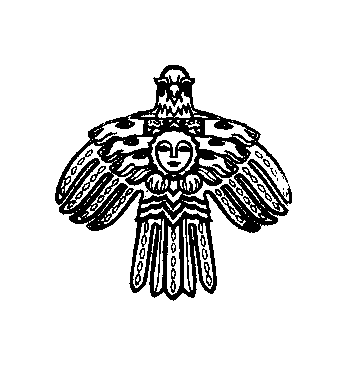 АДМИНИСТРАЦИЯ МУНИЦИПАЛЬНОГО  РАЙОНА «ВУКТЫЛ» Об   утверждении  административного регламента предоставления муници-пальной услуги «Прием граждан в общеобразовательные организации»ПоказателиЕдиницаизмеренияНормативное значение показателяПоказатели доступностиПоказатели доступностиПоказатели доступностиНаличие возможности получения  муниципальной услуги в электронном виде (в соответствии с этапами перевода муниципальных услуг на предоставление в электронном виде)да/нетдаНаличие возможности получения муниципальной услуги через МФЦда/нетдаПоказатели качестваПоказатели качестваПоказатели качестваУдельный вес  рассмотренных в установленный срок запросов на предоставление муниципальной услуги  в общем количестве запросов на предоставление муниципальной услуги%100Удельный вес рассмотренных в  установленный срок запросов  на предоставление муниципальной услуги в общем количестве запросов на предоставление муниципальной услуги через МФЦ          %100Удельный вес количества обоснованных жалоб в общем количестве запросов  на предоставление  муниципальной услуги %0Удельный вес количества обоснованных жалоб  в общем количестве запросов на предоставление муниципальной услуги через МФЦ           %0Почтовый адрес для направления корреспонденции169570, Республика Коми, г. Вуктыл, ул. Комсомольская, д.14Фактический адрес месторасположения169570, Республика Коми, г. Вуктыл, ул. Комсомольская, д.14Адрес электронной почты для направления корреспонденцииuprav@mail.ruТелефон для справок8 (82146) 2-12-72Телефоны отделов или иных структурных подразделений8 (82146) 2-13-54, 2-15-12Официальный сайт в сети Интернет (если имеется)www.vuktyl.comФИО и должность руководителя органаИваненко Дмитрий ОлеговичДень неделиЧасы работы (обеденный перерыв)Часы приема гражданПонедельник8-30 – 17-15Обеденный перерыв:12-45 – 14-008-30 – 17-15Обеденный перерыв:12-45 – 14-00Вторник8-30 – 17-15Обеденный перерыв:12-45 – 14-008-30 – 17-15Обеденный перерыв:12-45 – 14-00Среда8-30 – 17-15Обеденный перерыв:12-45 – 14-008-30 – 17-15Обеденный перерыв:12-45 – 14-00Четверг8-30 – 17-15Обеденный перерыв:12-45 – 14-008-30 – 17-15Обеденный перерыв:12-45 – 14-00Пятница8-30 – 15-45Обеденный перерыв:12-45 – 14-008-30 – 15-45Обеденный перерыв:12-45 – 14-00СубботаВыходной деньВыходной деньВоскресеньеВыходной деньВыходной деньПочтовый адрес для направления корреспонденцииРеспублика Коми, г.Вуктыл, ул.Комсомольская, д.14Фактический адрес месторасположенияРеспублика Коми, г.Вуктыл, ул.Комсомольская, д.14Адрес электронной почты Управления образования муниципального района «Вуктыл» для направления корреспонденцииvuktyl@list.ruТелефон для справок Управления образования муниципального района «Вуктыл»8 (82146) 2-14-30Официальный сайт в сети «Интернет»www.vuktyl.comФ.И.О. руководителя Управления образования муниципального района «Вуктыл»Ершова Елена АнтоновнаДень неделиЧасы работы (обеденный перерыв)Часы приема гражданПонедельникс 08.30 до 17.15обеденный перерыв: с 12.45 до 14.00с 9.00 до 17.00обеденный перерыв: с 12.45 до 14.00Вторникс 08.30 до 17.15 обеденный перерыв: с 12.45 до 14.00с 9.00 до 17.00обеденный перерыв: с 12.45 до 14.00Средас 08.30 до 17.15обеденный перерыв: с 12.45 до 14.00с 9.00 до 17.00обеденный перерыв: с 12.45 до 14.00Четвергс 08.30 до 17.15обеденный перерыв: с 12.45 до 14.00с 9.00 до 17.00обеденный перерыв: с 12.45 до 14.00Пятницас 08.30 до 15.45обеденный перерыв: с 12.45 до 14.00с 9.00 до 15.45обеденный перерыв: с 12.45 до 14.00Субботавыходной деньвыходной деньВоскресеньевыходной деньвыходной деньНаименованиеАдресФ.И.О.руководителяТелефонЭлектронныйадресОфициальный сайтГрафикработы1234567Муниципальное бюджетное общеобразовательное учреждение«Средняя общеобразо-вательная школа № 1»г. Вуктыл169570 Республика Комиг. Вуктыл, ул. Коммунистическая, д. 4Якуб Галина Николаевна8(82146)21332shcola__1@mail.ruhttp://shkola1-vuktyl.ru Понедельник – пятница с 8.30 до 15.00 час.Муниципальное бюджетное общеобразовательное учреждение«Средняя общеобразо-вательная школа № 2 им. Г.В. Кравченко» г. Вуктыл169570Республика Коми г. Вуктыл, ул. Коммунистическая, д.11Политова Любовь Михайловна8(82146)21601Kravchenko_2@mail.ruhttp://Kravchenko-2.ruПонедельник – пятница с 8.30 до 15.00 час.Муниципальное бюджетное общеобразовательное учреждение«Средняя общеобразо-вательная школа» с. Подчерье169585Республика Коми г. Вуктыл, с. Подчерье, ул. Лесная, д. 21Бунина Альбина Александ-ровна8(82146)96298podcherskajahckol@ rambler.ruhttp://podher-school.ucoz.ruПонедельник – пятница с 8.30 до 15.00 час.Муниципальное бюджетное общеобразовательное учреждение«Средняя общеобразо-вательная школа» с. Дутово169575 Республика Коми г. Вуктыл с. Дутово, ул. Комсомольскаяд. 24Мелёхин Сергей Алексеевич8(82146)93125Dytovo-scool2011@yandex.ruhttp://dutovo-scool.shkola.hc.ruПонедельник – пятница с 8.30 до 15.00 час.Почтовый адрес для направления корреспонденции169570, Республика Коми, г. Вуктыл, ул. Пионерская, д. 5 аФактический адрес месторасположения169570, Республика Коми, г. Вуктыл, ул. Пионерская, д. 5 ААдрес электронной почты для направления корреспонденцииvuktyl@mydocuments11.ruТелефон для справок8 (82146) 2-29-14Телефоны отделов или иных структурных подразделений8 (82146) 2-29-14Официальный сайт в сети Интернет (если имеется)www. vuktyl.mydocuments11.ruФ.И.О. и должность директора муниципального автономного учреждения «Многофункциональный центр предоставления государственных и муниципальных услуг» муниципального района «Вуктыл»Косторниченко Светлана Викторовна День неделиЧасы работы (без перерыва на обед)Понедельник10.00-16.00Вторник12-00 - 19-00Среда10-00 - 16-00Четверг12-00 - 19-00Пятница10-00 - 16-00СубботаВыходной деньВоскресеньеВыходной деньРегистрация заявления№ ___ «_____» ____________ 20___г.Принять в _________________ классРуководитель общеобразовательной организации______________________ Руководителю ___________________________________________________________________________(наименование общеобразовательной организации)родителя (законного представителя)________________________________________________________                (Ф.И.О.)Место жительства:Город (село) _________________________________улица ___________дом ______ корп. ______ кв.___Место регистрации:Город (село) ________________________________улица ________дом ______ корп. ______ кв. ____Телефон (дом., раб., сот.) ______________________№ п/пОтметка да/нетНаименование документа1Копия свидетельства о рождении2Документ, подтверждающий факт проживания на закрепленной за школой территории34